Башҡортостан Республикаһы                                                                    Администрация сельского поселения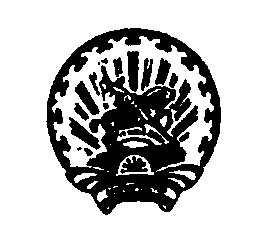 Ишембай районы                                                                                                  Янурусовский сельсоветмуниципаль районының                                                                                   муниципального районаЙәнырыҫ ауыл Советы                                                                                       Ишимбайский районауыл биләмәһе хәкимиәте                                                                                  Республики Башкортостан        Пролетар  урамы,14а ,  Йәнырыҫ  ауылы,                                                                            ул.Пролетарская,14а, с.ЯнурусовоИшембай районы, Башкортостан Республикаһы ,                                                  Ишимбайского района, Республики Башкортостан,                                      453237                                                                                                                                   453237               тел.7-33-07, факс: 7-3-3-32                                                                                                       тел.7-33-07, факс: 7-33-32      Электрон  адресы: janurussp@ufamts.ru                                                                           Электронный адрес: janurussp@ufamts.ru   БОЙОРОК                                                                            РАСПОРЯЖЕНИЕ № 13-1                                                                                        от 23.03.2018 г.О проведении закупки для муниципальных нужд     В соответствии с Федеральным законом от 5 апреля 2013 года № 44-ФЗ «О контрактной системе в сфере закупок товаров, работ, услуг для обеспечения государственных и муниципальных нужд», в целях повышения эффективности, результативности осуществления закупок товаров, работ, услуг, обеспечения гласности и прозрачности осуществления закупок, предотвращения коррупции и других злоупотреблений в сфере закупок:1.Руководствуясь ч.3, ч.2, ч.6, ч.4 ст.3 Федерального закона № 44-ФЗ контрактному управляющему муниципального заказчика Администрация сельского поселения Янурусовский сельсовет муниципального района Ишимбайский район Республики Башкортостан осуществить действия, направленные на проведение закупки товара (работы, услуги), в соответствии с определенным предметом закупки согласно утвержденного плана-графика размещения заказов на поставку товаров, выполнения работ, оказания услуг для  обеспечения муниципальных нужд.1.Предметом закупки для муниципальных нужд  является  ремонт МФУ (замена блок Panasonik LSU).2.Период организации проведения закупки для муниципальных нужд с 23 марта   2018 г. по 15 апреля  2018 г.3.Контроль  за  выполнением настоящего распоряжения оставляю за собой.Глава администрации                                                                    Р.Ю. Игдисамов ЭКСПЕРТНОЕ ЗАКЛЮЧЕНИЕ от 23 марта  2017 г.о выполнение работ (услуг, поставленных товаров ): ремонт МФУ (замена блок Panasonik LSU), для нужд Администрации сельского поселения Янурусовский сельсовет муниципального района Ишимбайский район Республики Башкортостан   договор   № 52 от «23» марта 2018 г.Общие сведения.Сведения о договоре:  договор  № 52  от «23» марта  2018 г. на выполнение работ (услуг, поставленных товаров): ремонт МФУ (замена блок Panasonik LSU), для нужд Администрации сельского поселения Янурусовский сельсовет муниципального района Ишимбайский район Республики Башкортостан Исполнитель: Исаев С.М.Период выполнения работ: с 23.03.2018 г. по 15.04.2018 г.         Во исполнение статьи 94 Федерального закона от 05.04.2013 № 44-ФЗ «О контрактной системе в сфере закупок товаров, работ, услуг для обеспечения государственных и муниципальных нужд», Игдисамов Рафит Юнирович  глава администрации СП Янурусовский  с/с – председатель приемочной комиссии в Администрации сельского поселения Янурусовский сельсовет, назначен (ая) распоряжением главы администрации от 01.12.2017 г № 23 ответственной за проведение экспертизы и приемки поставленных товаров и услуг, во исполнение статьи 94 Федерального закона от 05.04.2013 № 44- ФЗ «О контрактной системе в сфере закупок товаров, работ, услуг для обеспечения государственных и муниципальных нужд», в присутствии представителя исполнителя Исаева С.М.  провел (а) экспертизу и приемку выполненных работ в части ее соответствия условиям договора.Результаты экспертизы.    В ходе проведения экспертизы рассмотрены следующие документы, относящиеся к предмету договора:1.  договор  № 52 от «23» марта  2018 г. на  выполнение работ: ремонт МФУ (замена блок Panasonik LSU), для нужд Администрации сельского поселения Янурусовский сельсовет муниципального района Ишимбайский район Республики Башкортостан1. Акт выполненных работ                       г. 2.Счет-фактура № 297    от 23.03.2018 г.        Установлено, что выполнен следующий объем работ (услуг, товаров) ремонт МФУ (замена блок Panasonik LSU),   исполнителем    в сроки, установленные договором, на общую сумму две  тысячи  двести    пятьдесят   рублей, в том числе НДС    18% не предусмотрен.      По результатам экспертизы нарушений требований договора   не установлено. Рекомендовано: произвести приемку выполненных работ для нужд Администрации сельского поселения  Янурусовский сельсовет муниципального района Ишимбайский район Республики Башкортостан. Председатель приемочной комиссии                                                                        Р.Ю. Игдисамов       